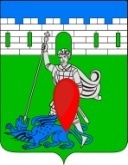 администрация пригородного сельского поселения крымского района ПОСТАНОВЛЕНИЕот  25.11.2016                                                                                                                         № 297 хутор НовоукраинскийО внесении изменений в постановление администрации Пригородного сельского поселения Крымского района от 20.07.2016 № 172«О формировании аттестационной комиссии для проведения аттестации муниципальных служащихадминистрации Пригородного сельского поселения Крымского района»В связи с кадровыми изменениями, руководствуясь постановлением администрации Пригородного сельского поселения от 09.03.2016 года № 57 «О проведении аттестации муниципальных служащих администрации Пригородного сельского поселения Крымского района», статьей 31 Устава Пригородного сельского поселения Крымского района, п о с т а н о в л я ю:1. Внести в постановление администрации Пригородного сельского поселения Крымского района от 20.07.2016 № 172 «О формировании аттестационной комиссии для проведения аттестации муниципальных служащих администрации Пригородного сельского поселения Крымского района» следующие изменения:1.1.Состав аттестационной комиссии для проведения аттестации муниципальных служащих администрации Пригородного сельского поселения Крымского района, утвержденный Приложением № 1 вышеуказанного постановления изложить в соответствии с приложение к настоящему постановлению.2. Главному специалисту администрации Пригородного сельского поселения Крымского района (Прокопенко)  настоящее постановление обнародовать и разместить на официальном сайте администрации Пригородного сельского поселения Крымского района в сети Интернет.3. Контроль за выполнением настоящего постановления возложить на  заместителя главы Пригородного сельского поселения Крымского района А.В. Масияди. 4. Настоящее постановление вступает в силу со дня его подписания. Глава Пригородного сельского поселения Крымского района                                                       В.В. ЛазаревПриложениек постановлению администрации Пригородного сельского поселения Крымского районаот 24.11.2016 № 297СОСТАВаттестационной комиссии для проведения аттестации муниципальных служащих администрации Пригородного сельского поселения Крымского районаЧлены комиссии:Масияди А.В.- заместитель главы   Пригородного   сельского поселения Крымского района, председатель комиссии Полторацкая Л.С.-  специалист 1 категории администрации  Пригородного   сельского поселения, заместитель председателя комиссииПрокопенко Е.В.- главный специалист администрации Пригородного   сельского поселения, секретарь комиссииБаранова Н.В.- специалист 1 категории администрации Пригородного сельского поселения, заместитель председателя профсоюзной организацииТарасов А.М.- депутат Совета Пригородного сельского поселения, председатель комиссии по вопросам законности и связи с общественными организациями (по согласованию)